HÁDANKA PRO ČTVRŤÁKY A PÁŤÁKY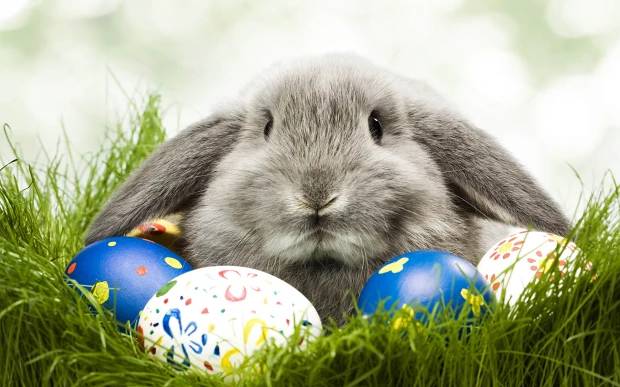 ŠIKOVNÝ PODNIKATEL SE CHYSTÁ JIŽ BRZY OTEVŘÍT SVŮJ NOVÝ HOTEL. PRÁCE S JEHO STAVBOU JSOU U KONCE A CHYBÍ MU JEN ČÍSLA NA DVEŘÍCH POKOJŮ. HOTEL JE TO VELKÝ A POKOJŮ JE PŘESNĚ 100.POZVAL SI NA TUTO PRÁCI ODBORNÍKA - PÍSMOMALÍŘE. TEN MÁ K TÉTO PRÁCI NACHYSTANÝCH DEVĚT ŠABLON ČÍSEL. KOLIKRÁT PŘI OČÍSLOVÁNÍ DVEŘÍ HOTELU POUŽIJE ŠABLONU ČÍSLA 9?K VÝSLEDKU HÁDANKY PŘIČTI PĚTINÁSOBEK CELKOVÉHO POČTU POKOJŮ V HOTELU.VÝSLEDEK JE KLÍČEM K OTEVŘENÍ VELIKONOČNÍ TRUHLY.